Рефлексия-  Были ли цели обучения урока достижимыми ?-  Чему сегодня науичились уч-ся?-  Успешными ли были задания по установлению различий?Раздел :Герои и антигерои: реальность и выдуманные истории Дата: 24.02.2020 г.Раздел :Герои и антигерои: реальность и выдуманные истории Дата: 24.02.2020 г.Раздел :Герои и антигерои: реальность и выдуманные истории Дата: 24.02.2020 г.Школа :  №1 им. О.ЕсимоваШкола :  №1 им. О.ЕсимоваКласс: 6 «ә»Класс: 6 «ә»Класс: 6 «ә»ФИО учителя: Б.УрунбаеваФИО учителя: Б.УрунбаеваТема урока: Зеркало и его осколкиТема урока: Зеркало и его осколкиТема урока: Зеркало и его осколкиТема урока: Зеркало и его осколкиТема урока: Зеркало и его осколкиЦели обучения,которые необходимодостичь на данномурокеЦели обучения,которые необходимодостичь на данномуроке6.2.5.1-участвовать в диалоге-расспросе, меняя позицию «говорящий» на «слушающий» с учетом выбранной роли;6.2.5.1-участвовать в диалоге-расспросе, меняя позицию «говорящий» на «слушающий» с учетом выбранной роли;6.2.5.1-участвовать в диалоге-расспросе, меняя позицию «говорящий» на «слушающий» с учетом выбранной роли;Цели урокаЦели урокаСочинить и оценить диалог,применяя приёмы художественного стиля;Извлечь и использовать информацию из рубрик урокаСочинить и оценить диалог,применяя приёмы художественного стиля;Извлечь и использовать информацию из рубрик урокаСочинить и оценить диалог,применяя приёмы художественного стиля;Извлечь и использовать информацию из рубрик урокаКритерии оцениванияКритерии оценивания*Сочинить и оценить диалог,применяя приёмы художественного стиля;*Извлечь и использовать информацию из рубрик урока*Сочинить и оценить диалог,применяя приёмы художественного стиля;*Извлечь и использовать информацию из рубрик урока*Сочинить и оценить диалог,применяя приёмы художественного стиля;*Извлечь и использовать информацию из рубрик урокаЯзыковые целиЯзыковые целиУчащиеся создают высказывания, отвечают на вопросы ; переводят ключевые слова урока с родного языка на русский язык; восстанавливают предложения и диалог.Учащиеся создают высказывания, отвечают на вопросы ; переводят ключевые слова урока с родного языка на русский язык; восстанавливают предложения и диалог.Учащиеся создают высказывания, отвечают на вопросы ; переводят ключевые слова урока с родного языка на русский язык; восстанавливают предложения и диалог.Воспитание ценностейВоспитание ценностейЦенности, основанные на любви и уважение к родному языку; формировании толерантного отношения к изучаемому русскому и английскому языкам.Ценности, основанные на любви и уважение к родному языку; формировании толерантного отношения к изучаемому русскому и английскому языкам.Ценности, основанные на любви и уважение к родному языку; формировании толерантного отношения к изучаемому русскому и английскому языкам.Межпредмет. связьМежпредмет. связьЭтика, самопознаниеЭтика, самопознаниеЭтика, самопознаниеУровень мышленияУровень мышленияЗнание,понимание,применениеЗнание,понимание,применениеЗнание,понимание,применениеПрименение ИКТПрименение ИКТhttps://www.youtube.com/watch?v=9Wnmxou9L_shttps://www.youtube.com/watch?v=9Wnmxou9L_shttps://www.youtube.com/watch?v=9Wnmxou9L_sПредыдущее обучениеПредыдущее обучениеЗеркало тролля и беды среди людейЗеркало тролля и беды среди людейЗеркало тролля и беды среди людейХод урокаХод урокаХод урокаХод урокаХод урокаЗапланированные этапы урокаВиды упражнений,запланированных на урок:Виды упражнений,запланированных на урок:Виды упражнений,запланированных на урок:РесурсыНачало урока7 мин.Психологический настрой. Активити«КОМПЛИМЕНТЫ»Стоя в кругу, участники берутся за руки. Глядя в глаза соседу, надо сказать ему несколько добрых слов, за что-то похвалить. Принимающий кивает головой и говорит: «Спасибо, мне очень приятно!» Затем он дарит комплимент своему соседу. Упражнение проводится по кругу.Деление на группы  по цвету стикера : желтый,розовый,оранжевый.Опрос домашнего задания  по пройдённому материалу методом «Фронтальный опрос».Дескрипторы:Учащиеся высказывают свои знания по прошедшему урокуФО :  « Фишки   Метод «Стоп – кадр»Ключевые слова:Снежная Королева,Кай,мудрёные забавы,осколки,зеркало.Так мы определили  тему урока.Психологический настрой. Активити«КОМПЛИМЕНТЫ»Стоя в кругу, участники берутся за руки. Глядя в глаза соседу, надо сказать ему несколько добрых слов, за что-то похвалить. Принимающий кивает головой и говорит: «Спасибо, мне очень приятно!» Затем он дарит комплимент своему соседу. Упражнение проводится по кругу.Деление на группы  по цвету стикера : желтый,розовый,оранжевый.Опрос домашнего задания  по пройдённому материалу методом «Фронтальный опрос».Дескрипторы:Учащиеся высказывают свои знания по прошедшему урокуФО :  « Фишки   Метод «Стоп – кадр»Ключевые слова:Снежная Королева,Кай,мудрёные забавы,осколки,зеркало.Так мы определили  тему урока.Психологический настрой. Активити«КОМПЛИМЕНТЫ»Стоя в кругу, участники берутся за руки. Глядя в глаза соседу, надо сказать ему несколько добрых слов, за что-то похвалить. Принимающий кивает головой и говорит: «Спасибо, мне очень приятно!» Затем он дарит комплимент своему соседу. Упражнение проводится по кругу.Деление на группы  по цвету стикера : желтый,розовый,оранжевый.Опрос домашнего задания  по пройдённому материалу методом «Фронтальный опрос».Дескрипторы:Учащиеся высказывают свои знания по прошедшему урокуФО :  « Фишки   Метод «Стоп – кадр»Ключевые слова:Снежная Королева,Кай,мудрёные забавы,осколки,зеркало.Так мы определили  тему урока.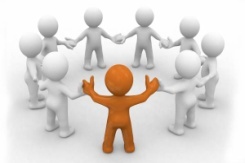 ФишкислайдНачало урока7 мин.Психологический настрой. Активити«КОМПЛИМЕНТЫ»Стоя в кругу, участники берутся за руки. Глядя в глаза соседу, надо сказать ему несколько добрых слов, за что-то похвалить. Принимающий кивает головой и говорит: «Спасибо, мне очень приятно!» Затем он дарит комплимент своему соседу. Упражнение проводится по кругу.Деление на группы  по цвету стикера : желтый,розовый,оранжевый.Опрос домашнего задания  по пройдённому материалу методом «Фронтальный опрос».Дескрипторы:Учащиеся высказывают свои знания по прошедшему урокуФО :  « Фишки   Метод «Стоп – кадр»Ключевые слова:Снежная Королева,Кай,мудрёные забавы,осколки,зеркало.Так мы определили  тему урока.Психологический настрой. Активити«КОМПЛИМЕНТЫ»Стоя в кругу, участники берутся за руки. Глядя в глаза соседу, надо сказать ему несколько добрых слов, за что-то похвалить. Принимающий кивает головой и говорит: «Спасибо, мне очень приятно!» Затем он дарит комплимент своему соседу. Упражнение проводится по кругу.Деление на группы  по цвету стикера : желтый,розовый,оранжевый.Опрос домашнего задания  по пройдённому материалу методом «Фронтальный опрос».Дескрипторы:Учащиеся высказывают свои знания по прошедшему урокуФО :  « Фишки   Метод «Стоп – кадр»Ключевые слова:Снежная Королева,Кай,мудрёные забавы,осколки,зеркало.Так мы определили  тему урока.Психологический настрой. Активити«КОМПЛИМЕНТЫ»Стоя в кругу, участники берутся за руки. Глядя в глаза соседу, надо сказать ему несколько добрых слов, за что-то похвалить. Принимающий кивает головой и говорит: «Спасибо, мне очень приятно!» Затем он дарит комплимент своему соседу. Упражнение проводится по кругу.Деление на группы  по цвету стикера : желтый,розовый,оранжевый.Опрос домашнего задания  по пройдённому материалу методом «Фронтальный опрос».Дескрипторы:Учащиеся высказывают свои знания по прошедшему урокуФО :  « Фишки   Метод «Стоп – кадр»Ключевые слова:Снежная Королева,Кай,мудрёные забавы,осколки,зеркало.Так мы определили  тему урока.ФишкислайдСередина урока7 мин.5 мин.10 мин.5 мин3 мин. Конец урока3 мин.Лингвистическая  разминкаЗадание для 1 группы :Опишите Снежную Королеву устами бабушки.Задание для 2 группы :Войдите в образ автора и опишите Снежную Королеву.Задание для 3 группы :Как изменился Кай ? Опишите героя.Дескрипторы.Описывают героя сказки.Критерий оценивания :Описать героя сказки – 1 ф.ФО: ФишкиСловарная работа :Роятся – құжынап тұруОкружают – қоршап алуПролетает-ұшып өтуЗаглядывает-көз салуПокрываются-бүркелу.Учёба с  улыбкой	Сочините диалог 1 группа : Диалог между Каем и Гердой.2 группа : Диалог между Каем и Снежной королевой.3 группа : Диалог между Гердой и Снежной Королевой.Дескрипторы:Сочиняют диалог.Читают диалог по ролям.Критерий оценивания :*Сочинить диалог – 1 ф.*Читать диалог по ролям – 1 ф.ФО:Метод « Фишки»Сделаем вместеГрупповая работа. Метод «Кластер»СказакаКакие сказки знаете?Герои написанных сказок.Реплики героев.ДескрипторыЗаполняют таблицу;Защита.   Критерий оценивания : *Заполнить таблицу-1 ф. * Защита-1 ф.  ФО: «Взаймооценивание »                                  Семантическая картаДескрипторыЗаполняют таблицу;Защита.   Критерий оценивания : *Заполнить таблицу-1 ф. *Защита-1 ф.  ФО: «Самооценивание »Рефлексия: Прием «SMS»1.Нуждаюсь в помощи2. Нужно еще повторить3.Уверен в своих знаниях Домашнее задание.Составить синквейн к слову «сказка»Лингвистическая  разминкаЗадание для 1 группы :Опишите Снежную Королеву устами бабушки.Задание для 2 группы :Войдите в образ автора и опишите Снежную Королеву.Задание для 3 группы :Как изменился Кай ? Опишите героя.Дескрипторы.Описывают героя сказки.Критерий оценивания :Описать героя сказки – 1 ф.ФО: ФишкиСловарная работа :Роятся – құжынап тұруОкружают – қоршап алуПролетает-ұшып өтуЗаглядывает-көз салуПокрываются-бүркелу.Учёба с  улыбкой	Сочините диалог 1 группа : Диалог между Каем и Гердой.2 группа : Диалог между Каем и Снежной королевой.3 группа : Диалог между Гердой и Снежной Королевой.Дескрипторы:Сочиняют диалог.Читают диалог по ролям.Критерий оценивания :*Сочинить диалог – 1 ф.*Читать диалог по ролям – 1 ф.ФО:Метод « Фишки»Сделаем вместеГрупповая работа. Метод «Кластер»СказакаКакие сказки знаете?Герои написанных сказок.Реплики героев.ДескрипторыЗаполняют таблицу;Защита.   Критерий оценивания : *Заполнить таблицу-1 ф. * Защита-1 ф.  ФО: «Взаймооценивание »                                  Семантическая картаДескрипторыЗаполняют таблицу;Защита.   Критерий оценивания : *Заполнить таблицу-1 ф. *Защита-1 ф.  ФО: «Самооценивание »Рефлексия: Прием «SMS»1.Нуждаюсь в помощи2. Нужно еще повторить3.Уверен в своих знаниях Домашнее задание.Составить синквейн к слову «сказка»Лингвистическая  разминкаЗадание для 1 группы :Опишите Снежную Королеву устами бабушки.Задание для 2 группы :Войдите в образ автора и опишите Снежную Королеву.Задание для 3 группы :Как изменился Кай ? Опишите героя.Дескрипторы.Описывают героя сказки.Критерий оценивания :Описать героя сказки – 1 ф.ФО: ФишкиСловарная работа :Роятся – құжынап тұруОкружают – қоршап алуПролетает-ұшып өтуЗаглядывает-көз салуПокрываются-бүркелу.Учёба с  улыбкой	Сочините диалог 1 группа : Диалог между Каем и Гердой.2 группа : Диалог между Каем и Снежной королевой.3 группа : Диалог между Гердой и Снежной Королевой.Дескрипторы:Сочиняют диалог.Читают диалог по ролям.Критерий оценивания :*Сочинить диалог – 1 ф.*Читать диалог по ролям – 1 ф.ФО:Метод « Фишки»Сделаем вместеГрупповая работа. Метод «Кластер»СказакаКакие сказки знаете?Герои написанных сказок.Реплики героев.ДескрипторыЗаполняют таблицу;Защита.   Критерий оценивания : *Заполнить таблицу-1 ф. * Защита-1 ф.  ФО: «Взаймооценивание »                                  Семантическая картаДескрипторыЗаполняют таблицу;Защита.   Критерий оценивания : *Заполнить таблицу-1 ф. *Защита-1 ф.  ФО: «Самооценивание »Рефлексия: Прием «SMS»1.Нуждаюсь в помощи2. Нужно еще повторить3.Уверен в своих знаниях Домашнее задание.Составить синквейн к слову «сказка»Учебники ,  тетради, ручки ФишкиФишкиПлакатыфломастерыФишкиФишкистикерыДополнительная информацияДополнительная информацияДополнительная информацияДифференциацияКак вы планируете поддерживать учащихсяОцениваниеКак вы планируете увидеть приобретенные знания учащихсяМежпредметные связиСоблюдение СанПиНИКТ компетентностьСвязи с ценностями-Детям можно предложить тексты для чтения разного уровня сложности.                    -Детям, допускающим отклонения от каллиграфических норм, можно предложить дополнительный рабочий лист.                                             -Детям, которые работают в высоком темпе, можно предложить дополнительные задания.Наблюдение учителя в ходе реализации приема «Три М».Взаимооценивание стратегия «2 звезды и 1 пожелание».После выполнения дифференцированного задания по вариантам (чтение и анализ текста) учитель оценивает выполненные работы на основе дескрипторов.Физкультурная минутка.Раз — поднялись, подтянулись.Два — согнулись, разогнулись.Три — в ладоши три хлопка,Головою три кивка.На четыре — руки шире,Пять — руками помахать,А на шесть — тихонько сесть.